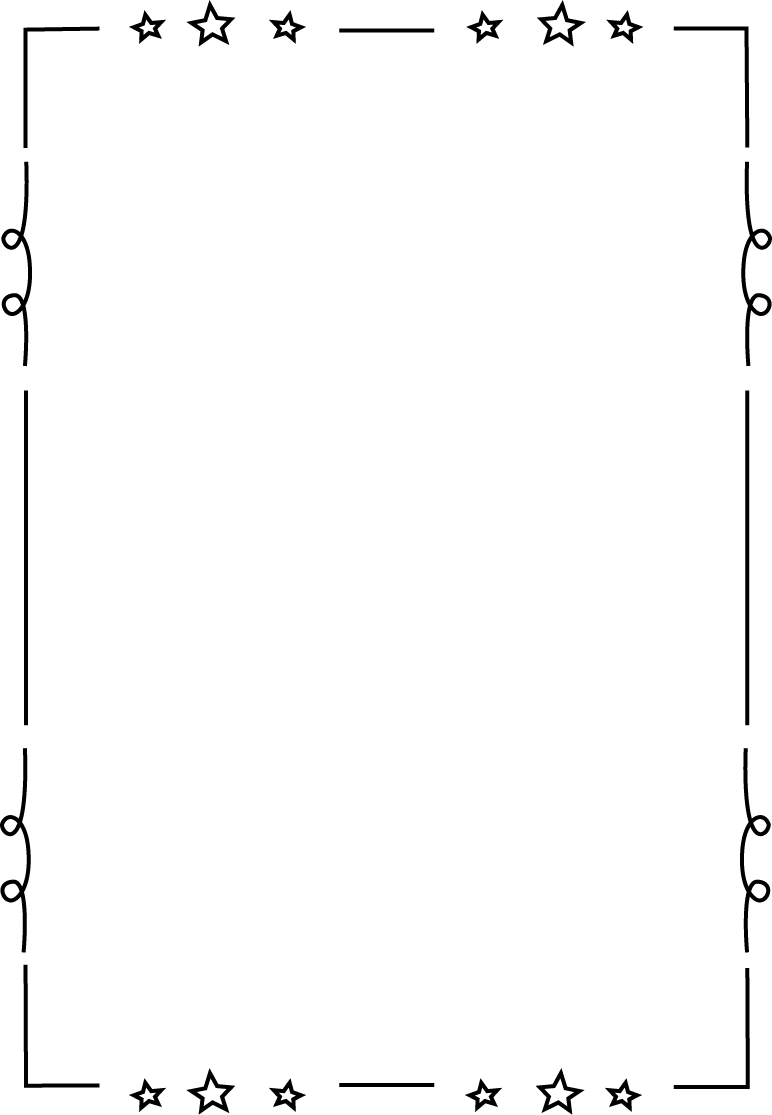 Challenge of the ChaptersWhat is Challenge of the Chapters?“Challenge of the Chapters” is a voluntary reading incentive program for JDE students in grades 4 & 5.  The purpose is simply to encourage you to read good literature from different genres, plus practice good sportsmanship, develop leadership skills, and just plain have FUN!Take a look at the book list:Becoming Naomi Leon.  Pam Munoz RyanBlood on the River:  James Town, 1607.  Elisa CarboneFound.   Margaret Peterson HaddixLawn Boy.  Gary PaulsenHow to Steal a Dog.   Barbara O’ConnorRunaway Twin.  Peg KehretTuck Everlasting.  Natalie BobbitThe Watsons Go to Birmingham, 1963.  Christopher Paul CurtisThe Westing Game.  Ellen RaskinWoods Runner.  Gary PaulsenChasing Vermeer.  Blue BalliettNight of the Twisters.  Ivy RuckmanWhere do I find the books?Some of these titles are available at the JDE Library for checkout.You may have some of these books in your book collection at home.  If so, reread and enjoy!All of these books are available at our Wake County Public Libraries. Any of these titles can be added to your personal e-reader or bought online for your personal collection. (Amazon, Barnes and Noble, etc…)The timeline:August/September:  Meet with Mrs. DuPont in specials to learn about “Challenge of the Chapters.”  Discuss this challenge with your parents.  Make sure parents sign up students using the link below by September 30th.  Grab a book from the list and begin to read!October-January:  Continue reading the books on the list.  Meet with Mrs. DuPont and Mrs. Booser to talk about the books we’re reading.  Write practice questions for yourself and reading partners as you read each book.  Also begin to memorize the authors of each title.**Meeting days/times will be announced later.January-February:  Continue reading.  (You must read at least 10 of the 12 books in order to join a competition team.)  Practice challenges will take place in the classroom and/or the Library Media Center.  Turn in Book List on or before February 17th.  Form challenge teams during TBA meeting with Mrs. DuPont and Mrs. Booser.March/April:  “Challenge of the Chapters” competition will take place in March and April. The Championship will be held on Friday, April 21st.  Dates for the early rounds will be announced at later date.How to Sign up StudentPlease use the following link or QR to sign your child up to participate in the Challenge of the Chapters by September 30th. **Make sure to include your child’s name in the Comments section of the signup.www.SignUpGenius.com/go/10C0C49AFAC229-challenge1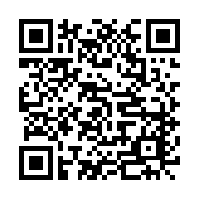 For additional information please visit the JDE Media Center website.www.jonesdairymediacenter.weebly.comStudent Name:  ______________________________     Teacher Name:  ______________________________My Challenge of the Chapters Book List:  REMEMBER:    Take notes about details in the stories as you read these books.  It will help you and your          teammates as you practice answering questions for the CHALLENGE!Yes, I have read these books.Book TitlesParent’s signatureBecoming Naomi Leon.  Pam Munoz RyanBlood on the River:  James Town, 1607.  Elisa CarboneFound.   Margaret Peterson HaddixLawn Boy.  Gary PaulsenHow to Steal a Dog.   Barbara O’ConnorRunaway Twin.  Peg KehretTuck Everlasting.  Natalie BobbitThe Watsons Go to Birmingham, 1963.  Christopher Paul CurtisThe Westing Game.  Ellen RaskinWoods Runner.  Gary PaulsenChasing Vermeer.  Blue BalliettNight of the Twisters.  Ivy Ruckman